Attachment D: Baseline Information Form (BIF)
Reentry Employment Opportunities (REO) EvaluationJune 2019This page has been left blank for double-sided copying.OMB No.: xxxx-xxxx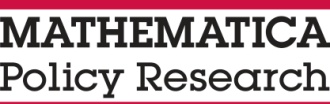 Expiration Date: xx/xx/xxxx ID:  |      |      |      |      |      |      |      |      |	 □ Check if currently incarcerated A1.	________________________________________________	First Name               Middle Name	Last NameA2.	________________________________________________	Address	Apt. #	________________________________________________	City                                      State	ZIP A3.	Nickname(s):____________________________  □ NoneA4.	Social security number: |     |     |     |-|     |     |-|     |     |     |    |A5.	Please enter your date of birth:	|     |     | / |     |     | / |     |     |     |     |	month           day                yearA6.	For the purpose of the study, the research team will need to contact you up to a few times a year. Please tell us the best number to reach you and any other number where you might be reached? Please also let us know whose name each phone number is listed under and whether or not we can send you text messages at that number (standard message and data rates may apply).A7.	What is your primary email address?A8.	Do you have a Facebook account?1 □	Yes – User name:0 □	NoB1. 	Are you currently enrolled in school?	1	□	Yes – Full time  	2 □ Yes – Part time 	0 □ NoB2.	What is the highest level of education you have completed, including any education received while incarcerated?Mark one only  1	□	Some high school  2	□	High school diploma   3	□	GED/HiSET/TASC  4	□	Certificate of Completion  5	□	Some college  6	□	Associate’s degree or vocational degree  7	□	Bachelor’s degree  8	□	Master’s degree or higher  9	□	None of theseB3.	Do you have any specialized education or work credentials or certificates? Do not include a high school diploma, GED, or college degree.   1	□	Yes (name of credential/ certificate)   0	□	NoB4.	Have you ever had a paying job lasting 3 months or longer?	1	□	Yes	0	□	NoB5.	How many months or years of work experience do you have? Do not include work experience while incarcerated. Please include work experience before and after incarceration. Please include time when you were self-employed.	|     |     | years    OR    |     |     | monthsB6.	Are you currently working?   1	□	Yes   2	□	No, but looking for work  3	□	No, and not looking for work B6a.	What best describes your work status? Mark one only  1	□	Working 30 hours per week or more  2	□	Working 1 to 29 hours per weekB6b.	What does the company you work for make sell or do?B6c.	What is your job title?These questions are about your experience with the criminal justice system. Your answers will be used for research purposes only. C1.	How did you hear about the [insert Program Name]?MARK ONE ONLY  1	□	Judge  2	□	Probation/parole/corrections officer  3 	□	Case manager  4 	□	School counselor/Truant officer  5	□	Family member  6	□	Friend  7	□	Someone else (specify):C2.	Were you required to participate in [insert Program Name]?	1 □ Yes   0 □ NoC3.	How many times have you been arrested?	|     |     | NUMBER OF ARRESTSC4.	How many of these arrests resulted in at least one conviction?	|     |     | NUMBER OF CONVICTIONS 	IF 0 SKIP TO C7C5.	Have you ever been convicted of a felony?	1	 □ Yes   0 □ NoC6.	Have you ever been convicted of any of the following? Mark All That Apply  1	□	Theft, burglary, robbery, or larceny  2	□	Assault, battery, or other violent offense  3	□	Drug or alcohol offense (DUI/DWI, possession, distribution)  4	□	Disorderly conduct, loitering, disturbing the peace   5	□	Other (specify):__________________________________C7.	Are you currently on probation or parole?  1	□	Yes – Probation  2	□	Yes – Parole  0	□	NoC8.	Have you ever spent time in a…Mark All That Apply  1	□	Group home or reform school   2	□	Juvenile detention center, jail, prison, or other juvenile facility   3	□	Adult prison, jail, or other adult correctional facility  4	□	No, never spent time in a correctional	facility 	(SKIP TO SECTION D)C8a.	How many times have you been incarcerated in a juvenile or adult correctional facility?	|     |     | NUMBER OF INCARCERATIONSC8b.	What was the reason for your most recent incarceration? 	(Please select only the most serious one.)Mark one only  1	□	Felony  2	□	Misdemeanor  3	□	Violation of probation or parole  4	□	Held while awaiting charges or sentenceC8c.	Where were you last incarcerated? (include current incarceration if applicable)	Name of facility:C9.	What is the total time you have spent in incarceration over your lifetime? 	(If less than 1 month, please record 1 month.)	|     |     | years and |     |     | monthsC10.	When were you most recently released from an incarceration facility, such as a jail or prison?	|     |     | / |     |     | / |     |     |     |     |	 month           day                year 	0	□ Have not been released yetD1.	What is your gender?Mark one only  1	□	Female  2	□	Male  3	□	OtherD2.	Are you Hispanic or Latino?	1	□	Yes	0	□	NoD3.	What is your race?Mark All That Apply  1	□	American Indian or Alaska Native  2	□	Asian  3	□	Black, African American  4	□	Native Hawaiian or other Pacific Islander  5	□	White  6	□		Other (specify)	D4.	What is your primary language?Mark one only  1	□	English  2	□	Spanish  3	□		Other (specify)	D5.	How would you best describe your marital status?Mark one only  1	□	Single  2	□	In a committed relationship but not married  3	□	Married  4	□	Separated   5	□	Divorced  6	□	WidowedD6.	Do you have children?  1	□	Yes (please specify how many):  |     |     |  0	□	No 	SKIP TO D9D7.	How many of your children live with you at least 50% of the time?	|     |     | 	NUMBER OF CHILDREN WHO LIVE WITH YOUD8.	Do you have any legal agreements or child support orders that require you to provide financial support for a child?	1	□ Yes   0 □ NoD9.	Do you have a mental or physical disability that limits your ability to work?	1	□ Yes   0 □ NoD10.	How would you best describe your current living situation? 	(If incarcerated, describe your living situation before being incarcerated)Mark one only  1	□	Own my home  2	□	Renting home or apartment  3	□	Living with both parents  4	□	Living with mother only  5	□	Living with father only  6	□	Living with one or more grandparents  7	□	Living with one or more friends (without paying rent)    8	□	Living in a halfway house or shelter  9	□	On the street or in my car10	□ Other (specify) 	Today’s Date: |     |     |/|     |     |/|     |     |     |     |                          Month      Day           YearPhone number:Phone type:May we text you?(|    |    |    |) |     |     |     |-|     |     |     |   |Listed to: ______________________□ Home  □ Cell  □ Work □ Other□ Yes □ No  (|     |    |     |) |     |     |    |-|    |    |    |   |Listed to: ______________________□ Home  □ Cell  □ Work □ Other□ Yes   □ No  Contact Information - Relatives and FriendsContact Information - Relatives and FriendsContact Information - Relatives and FriendsContact Information - Relatives and FriendsContact Information - Relatives and FriendsContact Information - Relatives and FriendsContact Information - Relatives and FriendsContact Information - Relatives and FriendsContact Information - Relatives and FriendsContact Information - Relatives and FriendsContact Information - Relatives and FriendsContact Information - Relatives and FriendsContact Information - Relatives and FriendsContact Information - Relatives and FriendsINSTRUCTIONS: In the space below, please provide contact information for three close relatives or friends who are likely to know how to reach you over the next year. We will only contact these people if we are unable to contact you directly. Please consider telling us about your grandmother or grandfather, brother or sister, and/or your best friend. Some contact information is better than no contact information! Please provide as many contacts as possible, even if you do not know all of the information.INSTRUCTIONS: In the space below, please provide contact information for three close relatives or friends who are likely to know how to reach you over the next year. We will only contact these people if we are unable to contact you directly. Please consider telling us about your grandmother or grandfather, brother or sister, and/or your best friend. Some contact information is better than no contact information! Please provide as many contacts as possible, even if you do not know all of the information.INSTRUCTIONS: In the space below, please provide contact information for three close relatives or friends who are likely to know how to reach you over the next year. We will only contact these people if we are unable to contact you directly. Please consider telling us about your grandmother or grandfather, brother or sister, and/or your best friend. Some contact information is better than no contact information! Please provide as many contacts as possible, even if you do not know all of the information.INSTRUCTIONS: In the space below, please provide contact information for three close relatives or friends who are likely to know how to reach you over the next year. We will only contact these people if we are unable to contact you directly. Please consider telling us about your grandmother or grandfather, brother or sister, and/or your best friend. Some contact information is better than no contact information! Please provide as many contacts as possible, even if you do not know all of the information.INSTRUCTIONS: In the space below, please provide contact information for three close relatives or friends who are likely to know how to reach you over the next year. We will only contact these people if we are unable to contact you directly. Please consider telling us about your grandmother or grandfather, brother or sister, and/or your best friend. Some contact information is better than no contact information! Please provide as many contacts as possible, even if you do not know all of the information.INSTRUCTIONS: In the space below, please provide contact information for three close relatives or friends who are likely to know how to reach you over the next year. We will only contact these people if we are unable to contact you directly. Please consider telling us about your grandmother or grandfather, brother or sister, and/or your best friend. Some contact information is better than no contact information! Please provide as many contacts as possible, even if you do not know all of the information.INSTRUCTIONS: In the space below, please provide contact information for three close relatives or friends who are likely to know how to reach you over the next year. We will only contact these people if we are unable to contact you directly. Please consider telling us about your grandmother or grandfather, brother or sister, and/or your best friend. Some contact information is better than no contact information! Please provide as many contacts as possible, even if you do not know all of the information.INSTRUCTIONS: In the space below, please provide contact information for three close relatives or friends who are likely to know how to reach you over the next year. We will only contact these people if we are unable to contact you directly. Please consider telling us about your grandmother or grandfather, brother or sister, and/or your best friend. Some contact information is better than no contact information! Please provide as many contacts as possible, even if you do not know all of the information.INSTRUCTIONS: In the space below, please provide contact information for three close relatives or friends who are likely to know how to reach you over the next year. We will only contact these people if we are unable to contact you directly. Please consider telling us about your grandmother or grandfather, brother or sister, and/or your best friend. Some contact information is better than no contact information! Please provide as many contacts as possible, even if you do not know all of the information.INSTRUCTIONS: In the space below, please provide contact information for three close relatives or friends who are likely to know how to reach you over the next year. We will only contact these people if we are unable to contact you directly. Please consider telling us about your grandmother or grandfather, brother or sister, and/or your best friend. Some contact information is better than no contact information! Please provide as many contacts as possible, even if you do not know all of the information.INSTRUCTIONS: In the space below, please provide contact information for three close relatives or friends who are likely to know how to reach you over the next year. We will only contact these people if we are unable to contact you directly. Please consider telling us about your grandmother or grandfather, brother or sister, and/or your best friend. Some contact information is better than no contact information! Please provide as many contacts as possible, even if you do not know all of the information.INSTRUCTIONS: In the space below, please provide contact information for three close relatives or friends who are likely to know how to reach you over the next year. We will only contact these people if we are unable to contact you directly. Please consider telling us about your grandmother or grandfather, brother or sister, and/or your best friend. Some contact information is better than no contact information! Please provide as many contacts as possible, even if you do not know all of the information.INSTRUCTIONS: In the space below, please provide contact information for three close relatives or friends who are likely to know how to reach you over the next year. We will only contact these people if we are unable to contact you directly. Please consider telling us about your grandmother or grandfather, brother or sister, and/or your best friend. Some contact information is better than no contact information! Please provide as many contacts as possible, even if you do not know all of the information.INSTRUCTIONS: In the space below, please provide contact information for three close relatives or friends who are likely to know how to reach you over the next year. We will only contact these people if we are unable to contact you directly. Please consider telling us about your grandmother or grandfather, brother or sister, and/or your best friend. Some contact information is better than no contact information! Please provide as many contacts as possible, even if you do not know all of the information.1.	NAME AND ADDRESS OF RELATIVE OR FRIEND1.	NAME AND ADDRESS OF RELATIVE OR FRIEND1.	NAME AND ADDRESS OF RELATIVE OR FRIEND1.	NAME AND ADDRESS OF RELATIVE OR FRIEND1.	NAME AND ADDRESS OF RELATIVE OR FRIEND1.	NAME AND ADDRESS OF RELATIVE OR FRIEND1.	NAME AND ADDRESS OF RELATIVE OR FRIEND1.	NAME AND ADDRESS OF RELATIVE OR FRIEND1.	NAME AND ADDRESS OF RELATIVE OR FRIEND1.	NAME AND ADDRESS OF RELATIVE OR FRIEND1.	NAME AND ADDRESS OF RELATIVE OR FRIEND1.	NAME AND ADDRESS OF RELATIVE OR FRIEND1.	NAME AND ADDRESS OF RELATIVE OR FRIEND1.	NAME AND ADDRESS OF RELATIVE OR FRIENDNAME:  FirstNAME:  FirstNAME:  FirstMiddleMiddleMiddleMiddleMiddleMiddleLastLastLastLastLastADDRESS:  Number and StreetADDRESS:  Number and StreetADDRESS:  Number and StreetADDRESS:  Number and StreetADDRESS:  Number and StreetADDRESS:  Number and StreetADDRESS:  Number and StreetADDRESS:  Number and StreetADDRESS:  Number and StreetADDRESS:  Number and StreetADDRESS:  Number and StreetADDRESS:  Number and StreetADDRESS:  Number and StreetApt. No.CityCityCityCityCityStateStateStateStateStateStateZIP CodeZIP CodeZIP CodeHow is this person related to you?1 □ Mother2  □ Father2  □ Father3 □ 	Sister/ brother3 □ 	Sister/ brother4 □ Friend5 □	Grandmother/ Grandfather5 □	Grandmother/ Grandfather5 □	Grandmother/ Grandfather6 □ Other _______________6 □ Other _______________6 □ Other _______________6 □ Other _______________TELEPHONE and EMAIL:Phone 1:  (________) - ________ - _______                  Area Code                NumberTELEPHONE and EMAIL:Phone 1:  (________) - ________ - _______                  Area Code                NumberPhone 2:  (________) - ________ - __________                  Area Code                NumberPhone 2:  (________) - ________ - __________                  Area Code                NumberPhone 2:  (________) - ________ - __________                  Area Code                NumberPhone 2:  (________) - ________ - __________                  Area Code                NumberPhone 2:  (________) - ________ - __________                  Area Code                NumberPhone 2:  (________) - ________ - __________                  Area Code                NumberEmail Address: _____________________________Email Address: _____________________________Email Address: _____________________________Email Address: _____________________________Email Address: _____________________________Email Address: _____________________________Does this person have a Facebook account? 1 Yes – User name: __________________________________________Does this person have a Facebook account? 1 Yes – User name: __________________________________________Does this person have a Facebook account? 1 Yes – User name: __________________________________________Does this person have a Facebook account? 1 Yes – User name: __________________________________________Does this person have a Facebook account? 1 Yes – User name: __________________________________________Does this person have a Facebook account? 1 Yes – User name: __________________________________________Does this person have a Facebook account? 1 Yes – User name: __________________________________________Does this person have a Facebook account? 1 Yes – User name: __________________________________________Does this person have a Facebook account? 1 Yes – User name: __________________________________________Does this person have a Facebook account? 1 Yes – User name: __________________________________________Does this person have a Facebook account? 1 Yes – User name: __________________________________________Does this person have a Facebook account? 1 Yes – User name: __________________________________________0 	No0 	No2.	NAME AND ADDRESS OF RELATIVE OR FRIEND2.	NAME AND ADDRESS OF RELATIVE OR FRIEND2.	NAME AND ADDRESS OF RELATIVE OR FRIEND2.	NAME AND ADDRESS OF RELATIVE OR FRIEND2.	NAME AND ADDRESS OF RELATIVE OR FRIEND2.	NAME AND ADDRESS OF RELATIVE OR FRIEND2.	NAME AND ADDRESS OF RELATIVE OR FRIEND2.	NAME AND ADDRESS OF RELATIVE OR FRIEND2.	NAME AND ADDRESS OF RELATIVE OR FRIEND2.	NAME AND ADDRESS OF RELATIVE OR FRIEND2.	NAME AND ADDRESS OF RELATIVE OR FRIEND2.	NAME AND ADDRESS OF RELATIVE OR FRIEND2.	NAME AND ADDRESS OF RELATIVE OR FRIEND2.	NAME AND ADDRESS OF RELATIVE OR FRIENDNAME:  FirstNAME:  FirstNAME:  FirstMiddleMiddleMiddleMiddleMiddleMiddleLastLastLastLastLastADDRESS:  Number and StreetADDRESS:  Number and StreetADDRESS:  Number and StreetADDRESS:  Number and StreetADDRESS:  Number and StreetADDRESS:  Number and StreetADDRESS:  Number and StreetADDRESS:  Number and StreetADDRESS:  Number and StreetADDRESS:  Number and StreetADDRESS:  Number and StreetADDRESS:  Number and StreetADDRESS:  Number and StreetApt. No.CityCityCityCityCityStateStateStateStateStateStateZIP CodeZIP CodeZIP CodeHow is this person related to you?1 □ Mother2  □ Father2  □ Father3 □ 	Sister/ brother3 □ 	Sister/ brother4 □ Friend5 □	Grandmother/ Grandfather5 □	Grandmother/ Grandfather5 □	Grandmother/ Grandfather6 □ Other _______________6 □ Other _______________6 □ Other _______________6 □ Other _______________TELEPHONE and EMAIL:Phone 1:  (________) - ________ - _______                  Area Code                NumberTELEPHONE and EMAIL:Phone 1:  (________) - ________ - _______                  Area Code                NumberPhone 2:  (________) - ________ - __________                  Area Code                NumberPhone 2:  (________) - ________ - __________                  Area Code                NumberPhone 2:  (________) - ________ - __________                  Area Code                NumberPhone 2:  (________) - ________ - __________                  Area Code                NumberPhone 2:  (________) - ________ - __________                  Area Code                NumberPhone 2:  (________) - ________ - __________                  Area Code                NumberEmail Address: _____________________________Email Address: _____________________________Email Address: _____________________________Email Address: _____________________________Email Address: _____________________________Email Address: _____________________________Does this person have a Facebook account? 1 Yes – User name: __________________________________________Does this person have a Facebook account? 1 Yes – User name: __________________________________________Does this person have a Facebook account? 1 Yes – User name: __________________________________________Does this person have a Facebook account? 1 Yes – User name: __________________________________________Does this person have a Facebook account? 1 Yes – User name: __________________________________________Does this person have a Facebook account? 1 Yes – User name: __________________________________________Does this person have a Facebook account? 1 Yes – User name: __________________________________________Does this person have a Facebook account? 1 Yes – User name: __________________________________________Does this person have a Facebook account? 1 Yes – User name: __________________________________________Does this person have a Facebook account? 1 Yes – User name: __________________________________________Does this person have a Facebook account? 1 Yes – User name: __________________________________________Does this person have a Facebook account? 1 Yes – User name: __________________________________________0 	No0 	No3.	NAME AND ADDRESS OF RELATIVE OR FRIEND3.	NAME AND ADDRESS OF RELATIVE OR FRIEND3.	NAME AND ADDRESS OF RELATIVE OR FRIEND3.	NAME AND ADDRESS OF RELATIVE OR FRIEND3.	NAME AND ADDRESS OF RELATIVE OR FRIEND3.	NAME AND ADDRESS OF RELATIVE OR FRIEND3.	NAME AND ADDRESS OF RELATIVE OR FRIEND3.	NAME AND ADDRESS OF RELATIVE OR FRIEND3.	NAME AND ADDRESS OF RELATIVE OR FRIEND3.	NAME AND ADDRESS OF RELATIVE OR FRIEND3.	NAME AND ADDRESS OF RELATIVE OR FRIEND3.	NAME AND ADDRESS OF RELATIVE OR FRIEND3.	NAME AND ADDRESS OF RELATIVE OR FRIEND3.	NAME AND ADDRESS OF RELATIVE OR FRIENDNAME:  FirstNAME:  FirstNAME:  FirstMiddleMiddleMiddleMiddleMiddleMiddleLastLastLastLastLastADDRESS:  Number and StreetADDRESS:  Number and StreetADDRESS:  Number and StreetADDRESS:  Number and StreetADDRESS:  Number and StreetADDRESS:  Number and StreetADDRESS:  Number and StreetADDRESS:  Number and StreetADDRESS:  Number and StreetADDRESS:  Number and StreetADDRESS:  Number and StreetADDRESS:  Number and StreetADDRESS:  Number and StreetApt. No.CityCityCityCityCityStateStateStateStateStateStateZIP CodeZIP CodeZIP CodeHow is this person related to you?1 □ Mother2  □ Father2  □ Father3 □ 	Sister/ brother3 □ 	Sister/ brother4 □ Friend5 □	Grandmother/ Grandfather5 □	Grandmother/ Grandfather5 □	Grandmother/ Grandfather6 □ Other _______________6 □ Other _______________6 □ Other _______________6 □ Other _______________TELEPHONE and EMAIL:Phone 1:  (________) - ________ - _______                  Area Code                NumberTELEPHONE and EMAIL:Phone 1:  (________) - ________ - _______                  Area Code                NumberPhone 2:  (________) - ________ - __________                  Area Code                NumberPhone 2:  (________) - ________ - __________                  Area Code                NumberPhone 2:  (________) - ________ - __________                  Area Code                NumberPhone 2:  (________) - ________ - __________                  Area Code                NumberPhone 2:  (________) - ________ - __________                  Area Code                NumberPhone 2:  (________) - ________ - __________                  Area Code                NumberEmail Address: _____________________________Email Address: _____________________________Email Address: _____________________________Email Address: _____________________________Email Address: _____________________________Email Address: _____________________________Does this person have a Facebook account? 1 Yes – User name: __________________________________________Does this person have a Facebook account? 1 Yes – User name: __________________________________________Does this person have a Facebook account? 1 Yes – User name: __________________________________________Does this person have a Facebook account? 1 Yes – User name: __________________________________________Does this person have a Facebook account? 1 Yes – User name: __________________________________________Does this person have a Facebook account? 1 Yes – User name: __________________________________________Does this person have a Facebook account? 1 Yes – User name: __________________________________________Does this person have a Facebook account? 1 Yes – User name: __________________________________________Does this person have a Facebook account? 1 Yes – User name: __________________________________________Does this person have a Facebook account? 1 Yes – User name: __________________________________________Does this person have a Facebook account? 1 Yes – User name: __________________________________________Does this person have a Facebook account? 1 Yes – User name: __________________________________________0 	No0 	No